   Положение (Охотники)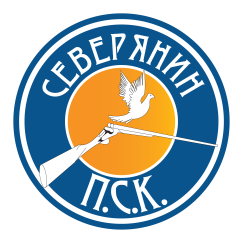 « Крещенские морозы»В рамках соревнований «Крещенские морозы» будет проходить одноименный турнир для охотников с упрощенной охотничьей программой. Дисциплина: спец. программа. Дата: 22.01.2022 г.Место проведения: ПСК «Северянин», Колпино, Вознесенское шоссе. Регистрация: предварительная по телефону 993-35-50 или  psk-severyanin@mail.ru .Открытие соревнований − 9.45. Начало стрельбы − 10.00. Категории участников: охотники-вертикальшики;охотники-горизонтальшики; охотники-полуавтоматчики;охотники-помповики;охотники-одноствольщики;Помповики и полуавтоматчики не ограничены в количестве патронов (сколько позволяет магазин).СТОИМОСТЬ УЧАСТИЯ: 1200 руб. Программа соревнований: (спец. программа) 50 мишеней. Стрельба будет производиться на 2-х стрелковых площадках. 2 площадки по 25 мишеней на каждой.1 площадка – неизвестный вылет (программа вылета мишеней на этой площадке будет неизвестна , но каждый стрелок примет одинаковый набор мишеней)2 площадка – 3 одиночных мишени + сигнальный дуплет с номера (программа полетов будет указана на каждом стрелковом месте). ОПРЕДЕЛЕНИЕ ПОБЕДИТЕЛЕЙ:В каждой категории три лучших участника определяются по наибольшему количеству пораженных мишеней. При равенстве результатов – перестрелка дублетов до промаха. НАГРАЖДЕНИЕ ПОБЕДИТЕЛЕЙ И ПРИЗЁРОВ:Победители и призеры соревнований будут награждены медалями. По окончании награждения состоится праздничная лотерея от спонсоров.Положение (спортсмены)«Крещенские морозы»1. Цели и задачи.популяризация и развитие стендовой стрельбы;пропаганда стрелковых культурных традиций среди стрелковой общественности;повышение спортивного мастерства.2. Руководство соревнованием.    Руководство подготовкой и проведением соревнований осуществляет:Петербургский стрелковый клуб “Северянин”3. Требования к участникам.    Для допуска к участию в соревнованиях каждый стрелок должен представить в мандатную комиссию:заявку на участие;ознакомиться с правилами техники безопасности и использования оружия и патронов на стрелковом комплексе и расписаться в соответствующем журнале;разрешение ОВД на право хранения и ношения оружия и патронов к нему.4. Общие положения.     К соревнованиям допускаются стрелки всех Российских и зарубежных клубов, а также лица, не имеющие клубной принадлежности.     Для создания равных условий при проведении соревнований спортсмены делятся на категории: «Абсолютное первенство» (Все категории); «В» – КМС, 1 разряд; «С» – все остальные; «Суперветераны»; «Ветераны»;«Женщины»; «Юниоры».  «Крещенские морозы»Дисциплина: спортинг-компактДата: 22.01.2022 г.Место проведения: ПСК «Северянин», Колпино, Вознесенское шоссе.Регистрация: предварительная по телефону 993-35-50 или  psk-severyanin@mail.ru .Открытие соревнований − 9.45.Начало стрельбы − 10.00.Категории участников: Абсолютное первенство; B; C;  женщины; ветераны; суперветераны; юниоры.СТОИМОСТЬ УЧАСТИЯ (мужчины А, В, С): 3000 руб. Члены клуба ПСК «Северянин» (мужчины А, В, С) – 2500 руб.Женщины, ветераны, суперветераны, юниоры − 2500 руб.Члены клуба ПСК «Северянин» (Женщины, Ветераны, Суперветераны, Юниоры) – 2000 руб.Программа соревнований:100 мишеней. Стрельба будет производиться на 4-х стрелковых площадках. Программа полетов будет указана на каждом стрелковом месте.ОПРЕДЕЛЕНИЕ ПОБЕДИТЕЛЕЙ:В каждой категории три лучших участника определяются по наибольшему    количеству пораженных мишеней. При равенстве результатов – перестрелка (дуплеты).                                            НАГРАЖДЕНИЕ ПОБЕДИТЕЛЕЙ:Победители соревнований «Крещенские морозы» награждаются медалями и ценными призами  (сертификатами на мишени).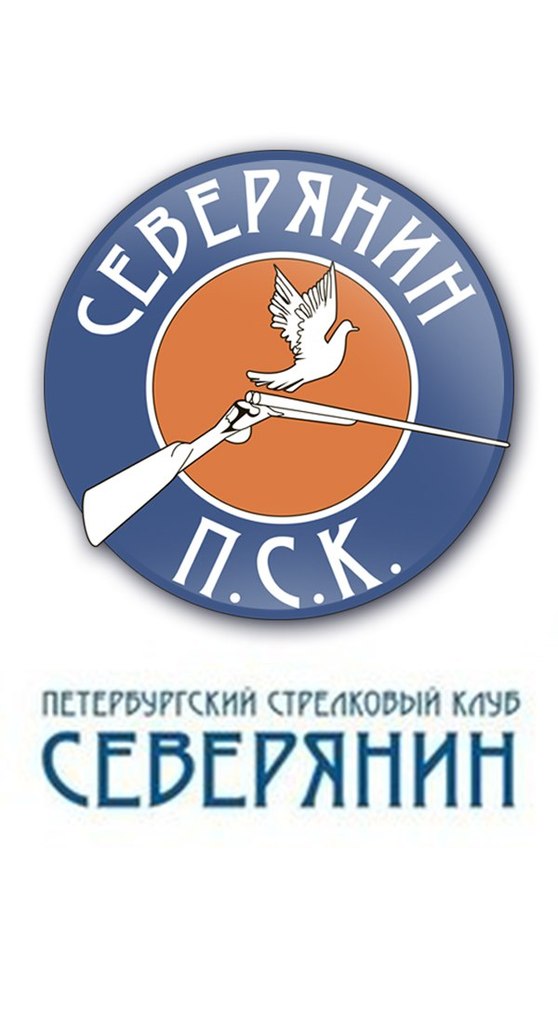 